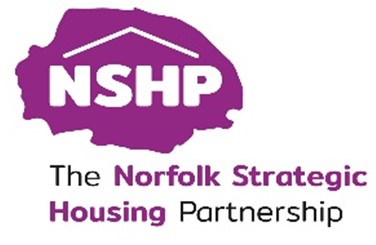 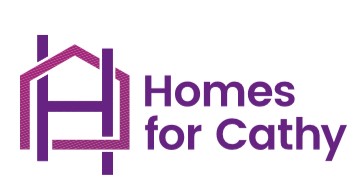 Homes for Cathy & Norfolk Strategy Housing PartnershipSeminar30 April 2024AGENDA10.00am	Welcome from Bishop Graham Usher10.15am	Chris Hancock, NCC, (confirmed)10.50am	Will Fremont-Brown, Lambeth Palace - confirmed11.20am	Tea/Coffee break11.30am	John Lee, Chief Executive YMCA Norfolk (confirmed)12.10pm	Superintendent Wes Hornigold &Chief Inspector Ed Brown		Norfolk Constabulary12.45pm	Lunch	1.45pm	Lisa Naylor, Head of Built for Zero, Crisis2.30pm	Michael Newey, CEO, Broadland HousingPanel Discussion: Jenny Watson, Chair Broadland Housing & Katie Docherty, Senior Delivery Manager, Broadland Housing3.15pm	Review and close , Bishop Graham3.30pm 	Close